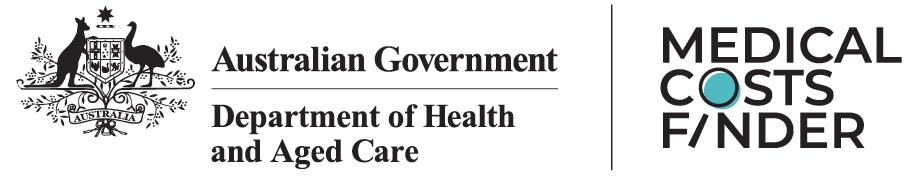 選擇專科醫生前的清單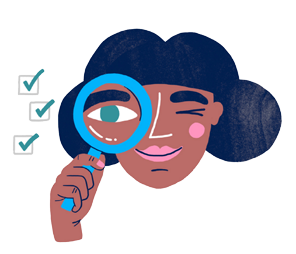 做一些研究醫生設定自己的費用。這代表相同類型和質量的護理費用可以有所不同。費用取決於你所見的醫生和他們的所在地。選擇專科醫生時，你最重要的資訊來源是轉診醫生。你亦可以自己查找費用。瀏覽medicalcostsfinder.health.gov.au以查找可能的費用。在轉診前研究一下你的選擇如果你擔心專科治療費用，在轉診前應與家庭醫生討論你的選擇。你可要求轉診至多於一名的合適專科醫生。這有助你在確定最合適的專科醫生前比較費用。如果費用是問題，你亦可以詢問公立醫院診所和治療選擇。詢問費用你可以預先討論費用。你可以在預約專科醫生前透過電話詢問有關費用的問題，並在諮詢時獲得更多詳細資料。這能有助你計劃可能需要支付的費用。醫療費用查詢工具（Medical Costs Finder tool）澳洲政府推出了一個新工具，有助你了解不同地點的普遍專科治療費用範圍。瀏覽 medicalcostsfinder.health.gov.au以使用該工具。有用資訊該網頁可以提供資訊協助你：考慮價值或質量，例如詢問培訓、經驗和之前的醫療結果在治療前查找針對你的情況之預算費用（已獲通知財務同意書（Informed Financial Consent））瀏覽 medicalcostsfinder.health.gov.au 以獲得更多資訊。自付醫療費用指南幫助你計劃醫療費用較高的費用並不必然代表較好的護理。澳洲擁有世界級的醫療保健系統。澳洲政府透過Medicare補貼或全額支付許多治療費用。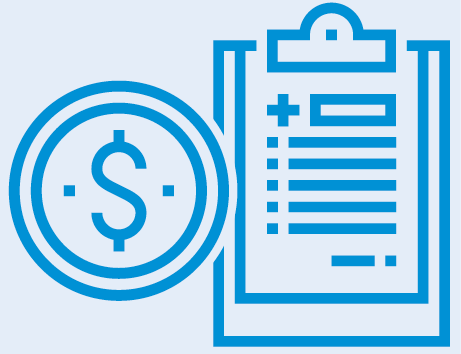 很多人亦會購買私人醫療保險，這可以減少輪候時間和容許你選擇主治醫生。不過，人們有時候會面臨意料之外或巨額的自付醫療費用。這可能令人很擔憂。了解自付費用和如何避免意料之外的賬單。什麼是自付醫療費用？自付醫療費用是你需要支付的治療和就診醫療費用。在許多情況下，自付費用是正常的。這是不受Medicare或任何私人醫療保險承擔的費用。這亦可以 稱為「病人支付費用」或「差額費用」。誰負擔費用？公立醫院的公立病人——沒有自付的醫療費用。全部費用均由聯邦和州政府支付。為有保險的私家病人所提供的醫院治療——病人支付醫生費用和Medicare與私人醫療保險承擔款項的差 距。醫院以外的治療2——病人支付醫生費用和Medicare承擔款項的差距。有資格享受Medicare的人士，請參閱servicesaustralia.gov.au/medicare以了解更多資訊。醫療保險公司不能承擔Medicare服務的醫院以外治療。轉診後的清單——給予私家病人詢問你的專科醫生（或行政人員）他們能給你書面的費用預算嗎？你會否需要支付自付費用？Medicare是否承擔該治療的費用？Medicare會支付多 少費用？醫院治療：他們與你的私人醫療保險公司是否有「差額協議」？這會減少你的費用嗎？是否還有其他醫生費用（例如麻醉師、助理、測試）？如有，請也跟他們討論費用。他們會怎樣和何時向你收費（如預先付款；你向Medicare／保險公司收回款項還是他們直接向Medicare／保險公司收費）？可能相關的醫療福利計劃（MBS）項目號碼和程序名稱是什麼？新的醫療費用查詢工具（Medical Costs Finder tool）可以顯示醫生提供治療的費用範圍：medicalcostsfinder.health.gov.au詢問你的私人醫療保險公司有關入院問題你的保險是否承保可能的治療？有等候期嗎？他們會支付多少費用？各保險公司可能有所不同， 這會改變你要支付的金額。你要支付申保費或共付額嗎？針對你的治療，他們與哪些醫院和醫生有協議？這會影響你支付的金額嗎？詢問你的醫院費用是多少？即使你有私人醫療保險，也要支付額 外費用（如藥物、傷口敷料、電視、報紙和術後門診費）嗎？私人醫療保險公司可能有助減少或消除你的費用——各保險公司的福利可能有所不同。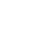 